Condensing Furnace StandardDepartment of Energy Residential Furnace Standards Rulemaking SummaryScopeResidential non-weatherized gas-fired furnaces and mobile home gas-fired furnacesHistorySupporters and OpponentsSouthern California Gas Analysis After several initial meeting with SCG they decided to leave the statewide team and do their own analysis.  Their consultant 2012 CALIFORNIA GAS REPORT – PREPARED BY THE CALIFORNIA GAS AND ELECTRIC UTILITIESThe California Gas Report (CGR) includes in its projections the impact of gas energy efficiency standards which, while important, are minor compared to electricity production savings.“ResidentialHouseholds in the PG&E service area are forecast to grow 0.8 percent annually from2012 to 2030. However, gas use per household has been dropping in recent years due to improvements in appliance and building-shell efficiencies. … Due to expected continuing upgrades in appliance and building efficiencies, as well as warming temperatures,PG&E forecasts total residential demand to decline on average by 0.1 percent per year from2012 to 2030, implying an average decrease in gas use per household of 1.0 percent per year.” (p. 37)Electricity Savings (shown in bright blue) dominate the reduction in gas sales volume as shown by this chart. (p. 40)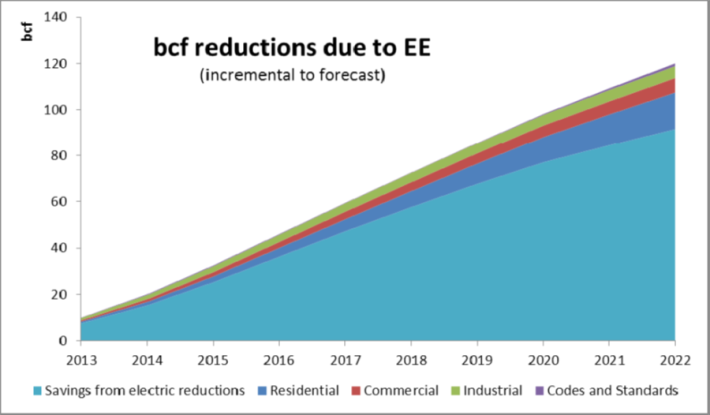 “GREENHOUSE GAS LEGISLATION / AB32During the forecast horizon covered by this CGR, there are many uncertainties that may significantly impact the future trajectory of natural gas demand. … On the one hand, more aggressive energy efficiency programs and/or increased targets for renewable electricity supplies could significantly reduce the use of natural gas by residential and commercial customers and power plants. On the other hand, increased penetration of electric and natural gas vehicles could reduce gasoline use and overall greenhouse gas (GHG) emissions, but increase consumption of natural gas.PG&E will continue to minimize GHG emissions by aggressively pursuing both demand-side reductions and acquisition of preferred resources, which produce little or no carbon emissions.”(p. 39)Extreme Impact Case:  All Furnaces CondensingData from 2013 Monthly by County1 Billion Therms used for heating All furnaces are condensing (will not occur till 2050)13% heating savings5% residential natural gas reduction1 % reduction in PG&E Gas Volume Condensing Furnaces more CompetitiveCondensing Standard makes Furnaces more competitive with Heat pumps for which standards have been steadily increasing.  When a high efficiency alliance becomes the standard then costs are reduced. With condensing as the minimum furnace efficiency the high efficiency furnace will cost less than the competing high efficiency heat pump.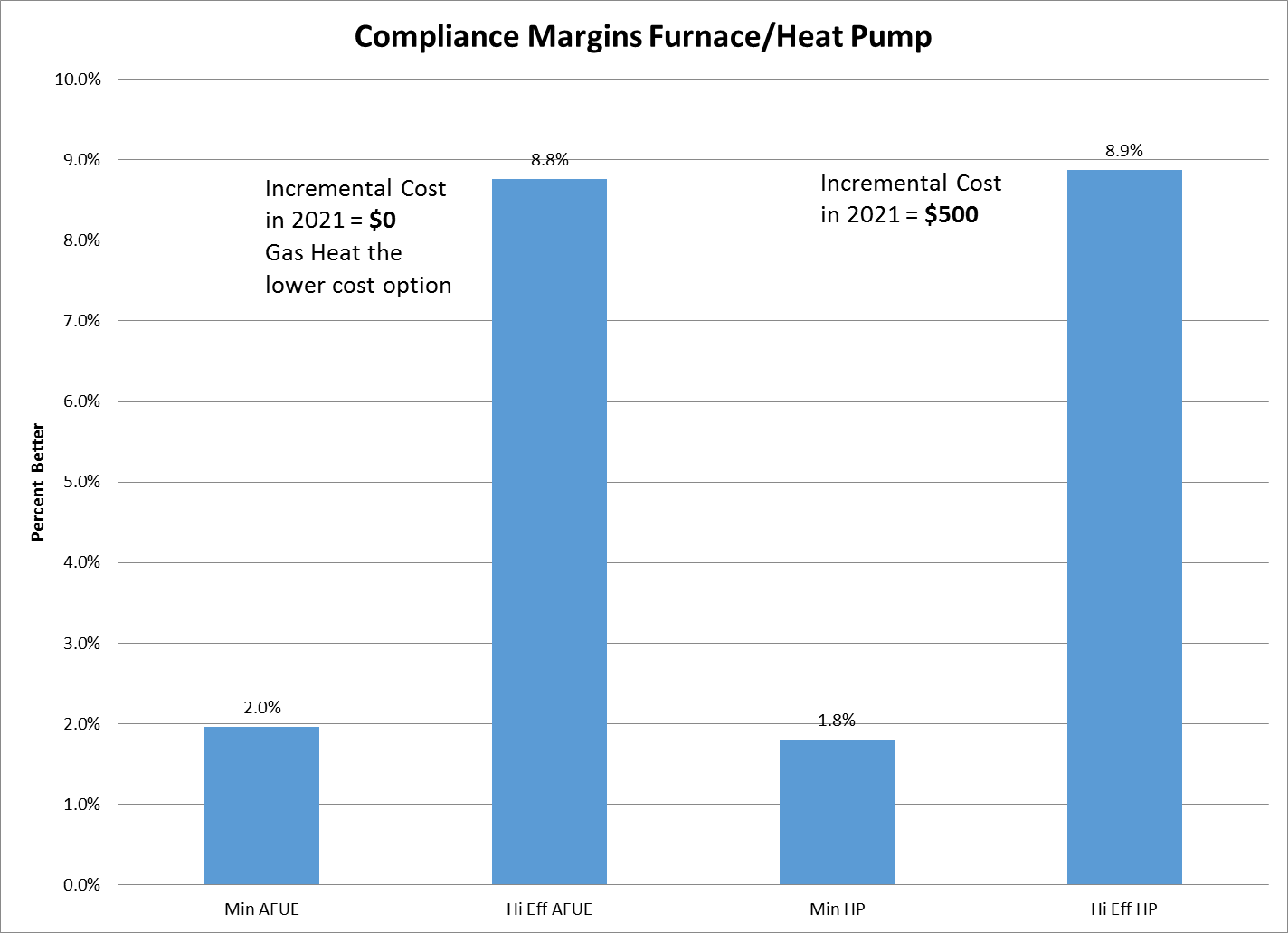 We Stand with our Customer by Supporting Condensing FurnacesHalf of households are tenantsMore than half of new households (2010 to 2030) will be tenantsDOE analysis did not consider tenant costs and benefits Rents are location driven - not driven by repair and replacement costs Landlords have no incentive to install anything but minimum efficiency unitsNOx limits, set based on health impacts, are met using condensing furnacesCondensing furnaces are cost effective for most California ratepayersPG&E Takes a Leadership Position by Supporting DOE and CECAs a national leader in energy efficiency and customer care PG&E benefits from a reputation for having the vision and commitment needed to be the utility of the future.  Integration of Electric Vehicles, Natural Gas Vehicles, and renewables into a low carbon grid will take the support of regulators, legislatures, investors, and customers.  Support is more likely to given to a utility found to be a partner in achieving Local, State, and National energy efficiency goals.  Electric Vehicles powered by the low carbon PG&E grid will increase sales while supporting societal goals.  Natural Gas vehicles and power plants will provide a reduced carbon impact, increased sales and benefit society. It is with this long term perspective and a commitment to our customers that PG&E supports the DOE condensing furnace standard.  YearMinimum Standard Key Activity1987Non-Condensing Furnace – 35 yearsMarch 1987: Current minimum standard of 78% Annual Fuel Utilization Efficiency (AFUE) adopted by US Congress in National Appliance Energy Conservation Act.1988 - 2009Non-Condensing Furnace – 35 yearsNo changes to DOE standard2009Non-Condensing Furnace – 35 yearsOctober 2009: Manufacturers and efficiency advocates negotiated an agreement that included an update to the standard by setting three different levels by climate regions: the North, South, and Southwest.2010Non-Condensing Furnace – 35 years2011Non-Condensing Furnace – 35 yearsDecember 2009: The American Public Gas Association filed a lawsuit objecting to the process used to adopt the standards.2012Non-Condensing Furnace – 35 yearsNo changes to DOE standard while court case is pending2013Non-Condensing Furnace – 35 yearsNo changes to DOE standard while court case is pending2014Non-Condensing Furnace – 35 yearsApril 2014: U.S. Court of Appeals for the D.C. Circuit approved a settlement between DOE and the APGA - new DOE rulemaking to be completed by March 20162015Non-Condensing Furnace – 35 yearsMarch 2015: DOE released for public review analysis of the costs and benefits of condensing furnace standardNovember 2015: Minimum become 80% AFUE noncondensing2016Non-Condensing Furnace – 35 yearsMarch 2016: Anticipated DOE Final Rule for updated standards.2017 - 2020Non-Condensing Furnace – 35 yearsMandatory five year period between final rule and effective date2021Condensing FurnaceMarch 2021: Anticipated effective date for updated standards. This would be the first effective update to the standard level in 34 years.2021-2051Condensing FurnaceProjected total accumulated energy savings over 30 years in U.S.: 2.78 Quads or 28 Billion Therms.PG&E PositionKey Supporters of PositionCounter PositionKey Supporters of Counter PositionSupport DOE proposed condensing furnace standard as cost effective the nation and California.  Analysis is correct.NEEPACEEECECNRDCEEIEarthjusticeThe Consumer Federation of AmericaNational Consumers Law CenterMassachusetts Union Of Public Housing TenantsTexas Ratepayers' Organization to Save EnergyDOE should withdraw rulemaking since it is not cost effective because the analysis is flawedSCGAGAAPGAAHRIHARDIACCANAHB